LECTURA COMPLEMENTARIA LENGUAJE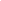 LECTURA COMPLEMENTARIA HISTORIA3° Básico4° Básico5° Básico6° Básico:7° Básico:8° básico:LECTURA EN INGLÉS1ro BásicoMesLibroAutorEditorial1ro BásicoAbrilUn paseo al campoFernando  KrahnAlfaguara Infantil (Santillana)1ro BásicoMayoPrudenciaVerónica PrietoAlfaguara Infantil (Santillana) 1ro BásicoJunioDelia Degú y su sombrero.Cecilia Beuchat.Alfaguara Infantil (Santillana) 1ro BásicoJulioEl gorila Razàn María Luisa SilvaAlfaguara Infantil (Santillana) 1ro BásicoAgostoLeón y su tercer deseo.Beatriz RojasAlfaguara (Santillana) 1ro BásicoSeptiembreUn perro confundidoCecilia BeuchatBarco de vapor1ro BásicoOctubreAmadeo va al colegioCecilia BeuchatBarco de vapor2do BásicoMesLibroAutorEditorial2do BásicoAbril¡Ay cuanto me quiero!Mauricio ParedesAlfaguara (Santillana)2do BásicoMayoNada me resultaNeva MilicicBarco a Vapor2do BásicoJunio¡A pasarlo Bien!Neva MilicicBarco a Vapor2do BásicoJulioLa historia de ManuAna María del RíoAlfaguara (Santillana)2do BásicoAgostoLa bruja MonPilar MateosBarco a Vapor2do BásicoSeptiembre¡Ay cuanto me  vuelvo a querer!Mauricio ParedesAlfaguara (Santillana)2do BásicoOctubre¡Huy qué vergüenza!Neva MilicicBarco a Vapor4to BásicoMesLibroAutorEditorial4to BásicoAbril¿Cómo domesticar a tus papas?Mauricio ParedesAlfaguara (Santillana)4to BásicoMayoVerónica la niña BiónicaMauricio ParedesAlfaguara (Santillana)4to BásicoJunioÁmbar en Cuarto y Sin Su Amigo.Paula Danzinger.Alfaguara (Santillana)4to BásicoJulioOtelo y El Hombre de Piel Azul.Sara Bertrand.Alfaguara (Santillana)4to BásicoAgostoEfraín en La Vega. Mario Carvajal y Víctor Hugo Riveros.Alfaguara (Santillana)4to BásicoSeptiembre“El país de las ausencias”Beatriz Conchazig-zag4to BásicoOctubre“Juan, Julia y Jericó”Christine NostlingerAlfaguara (Santillana)4to BásicoNoviembre“Trece casos misteriosos”Jaqueline Balcells y Ana María GuiraldesSM /Andrés Bello 3ro BásicoMesLibroAutorEditorial3ro BásicoAbrilLa cama mágica de Bartolo. Mauricio ParedesAlfaguara (Santillana)3ro BásicoMayoLos sueños mágicos de BartoloMauricio ParedesAlfaguara (Santillana)3ro BásicoJunioBartolo y los enfermos mágicosMauricio ParedesAlfaguara (Santillana)3ro BásicoJulioBartolo y los cocodrilos mágicos Mauricio ParedesAlfaguara (Santillana) 3ro BásicoAgosto¿Seguiremos siendo amigos?Paula Danziger.Alfaguara (Santillana) 3ro BásicoSeptiembreLa leyenda del viajero que no podía detenerseCarmelo Concha LópezEverest3ro BásicoOctubreLa bruja bella y el solitarioAna María Del Río.Alfaguara (Santillana)3ro BásicoNoviembreLa cabaña en el árbolGillian CrossAlfaguara (Santillana)5to BásicoMesLibroAutorEditorial5to BásicoAbrilLa abuela Peter HartlingAlfaguara (Santillana) 5to BásicoMayoCharlie y la fábrica de chocolateRoald DahlAlfaguara (Santillana)5to BásicoJunioMaría la dura: No quiero ser ninjaEsteban CabezasSM5to BásicoJulioEl pequeño Nicolás Sempe / Goscinny.Alfaguara (Santillana)5to BásicoAgostoBenn quiere  a Anna. Peter Hartling.Alfaguara (Santillana)5to BásicoSeptiembreLa casa del ahorcado.Sara Bertrand.Alfaguara (Santillana)5to BásicoOctubreEl secreto de la cueva negraPepe PelayoAlfaguara (Santillana)5to BásicoNoviembreCharlie y el gran ascensor de cristalRoald DahlAlfaguara (Santillana)6to BásicoMesLibroAutorEditorial6to BásicoAbrilUn crimen secundarioMarcelo BirmajerColihue6to BásicoMayoEl terror del 6 to BYolanda ReyesAlfaguara (Santillana) 6to BásicoJunioUn secreto en mi colegioAngélica DossettiZig-zag6to BásicoJulioFrancisca yo te amoJosé Luis RosascoAndrés bello6to BásicoAgostoEl niño con el pijama de rayasJohn BoyneSalamandra /u otra editorial 6to BásicoSeptiembreManolito GafotasElvira LindoAlfaguara (Santillana)6to BásicoOctubreLos agujeros NegrosYolanda ReyesAlfaguara (Santillana)6to BásicoNoviembreEl caso del futbolista enmascaradoCarlos SchlaenAlfaguara (Santillana)7mo BásicoMesLibroAutorEditorial7mo BásicoAbrilQuique Hache detectiveSergio GómezEl barco de vapor7mo BásicoMayoNuestras SombrasMaría Teresa BudgeAndrés Bello 7mo BásicoJunioAsesinato en el canadiann ExpressEric WilsonEl barco de vapor7mo BásicoJulioMi planta de naranja limaJosé Mauro de VasconcelosEl ateneo7mo BásicoAgosto“El gato que le enseñó a volar a la gaviota”Luis Sepúlveda TusQuets editores7mo BásicoSeptiembreLa hojarascaGabriel García MárquezSudamericana7mo BásicoOctubreCiudades de papelJohn Green Editorial Nube de tinta7mo BásicoNoviembreLa ratoneraÁgata ChristieSin especificación8voBásicoMesLibroAutorEditorial8voBásicoAbril“Sub Terra”Baldomero LilloZIG ZAG8voBásicoMayoSelección de cuentos “El final del juego”Julio CortázarPunto de lectura u otra editorial. 8voBásicoJunio“El extraño caso del Dr Jekyll y mr Hyde”Robert FischerZIG ZAG8voBásicoJulio“Edipo Rey”SófoclesZIG ZG8voBásicoAgosto“Ánimas de día claro”Alejandro SievekingUniversitaria 8voBásicoSeptiembre“La guerra de los duraznos”Roberto AmpueroAndrés Bello /Norma 8voBásicoOctubre“El Viejo que leía novelas de amor”Luis SepúlvedaTusQuets editores 8voBásicoNoviembre“El enfermo imaginario”MoliéreZIGZAG 1° semestreLibro: El talón de Aquiles y otros mitos griegosAutoras: Cecilia Beuchat y Carolina Valdivieso Editorial: Zigzag2° semestreLibro: Cuentos de los derechos del niñoAutor Saúl SchkilnikEditorial: Zig zag2° semestreLibro: Chimalpopoca niño aztecaAutoras: Jacqueline Balcells y Ana María Güiraldes Editoria: Zig Zag2° semestreLibro: El niño y la ballenaAutora: Bernardita OjedaEditorial: Amanauta 2° semestreLibro: La música de las montañasAutora: Marcela RecabarrenEditorial: Amanauta1° semestreLibro: Pedro de ValdiviaAutores: Ricardo Faivovich y Macarena GarcíaEditorial: Alfagurara1° semestreLibro: LautaroAutores: Ricardo Faivovich y Macarena GarcíaEditorial: Alfagurara2° semestreLibro: Quidora, joven MapucheAutores: Jaquelin  Balcells Ana María GüiraldesEditorial: Zigzag1° semestreLibro: Bernardo O’HigginsAutores: Ricardo Faivovich y Macarena GarcíaEditorial: Alfagurara1° semestreLibro: Manuel RodríguezAutores: Ricardo Faivovich y Macarena GarcíaEditorial: Alfagurara2° semestreLibro: Juanita, Joven PatriotaAutoras: Jacqueline Balcells y Ana María Güiraldes Editorial: Zig Zag1° SemestreLibro: Un día en la vida de Psiqué, la enamorada de un dios Autoras: Jacqueline Balcells y Ana María Güiraldes Editorial: Zig Zag1° SemestreLibro: Senefrú, princesa egipcia  Autoras: Jacqueline Balcells y Ana María Güiraldes Editoria.: Zig Zag1° semestreLibro: Alonso, un conquistador de 10 añosAutores: Magdalena Ibáñez y María José ZegersEditorial: SM o Andrés Bello2° semestreLibro: Odette, hija de la revolución francesaAutoras: Jacqueline Balcells y Ana María Güiraldes Editoria.: Zig ZagCursoLibro de lectura1ro básico Where is it? , Oxford, Dolphin Readers, Level 12do básico How`s the weather? , Oxford, Dolphin Readers, Level 13ro básico Jack and the Beanstalk. Classic Tales Level 2.  Oxford.4to básico King Arthur and the Sword, Classic Tales level 2  Oxford.5to básico Goldilocks and the Three bears, Classic Tales level 3  Oxford.6to básico Ali Baba and the Forty Thieves, Dominoes Level Quick Starter.  Oxford.7mo básico Crying Wolf and other Tales , Dominoes Level Quick Starter.  Oxford.8vo básico A Journey To The Center Of The Earth, Dominoes Starter. Oxford. 